Powiat Białostocki              SAMODZIELNY PUBLICZNY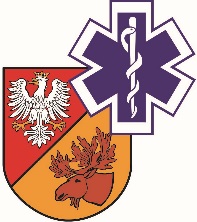                   ZAKŁAD OPIEKI ZDROWOTNEJ W ŁAPACH                  18-100 Łapy, ul. Janusza Korczaka 23                             tel. 85 814 24 38,    85 814 24 39     www.szpitallapy.pl      sekretariat@szpitallapy.pl                                                       NIP: 966-13-19-909			            REGON: 050644804									  Łapy dnia, 20.09.2019 r.DAO.261.5.ZP/18/2019Wszyscy Wykonawcy Postępowania/ Wszyscy Uczestnicy PostępowaniaSamodzielny Publiczny Zakład Opieki Zdrowotnej w Łapach informuje o wydłużeniu terminu do składania ofert w postępowaniu pn. „Zakup i dostawa specjalistycznych sprzętów oraz wyposażenia na potrzeby SPZOZ w Łapach” (Znak postępowania: ZP/18/2019/PN), Zamówienie jest realizowane w ramach projektu współfinansowanego ze środków Europejskiego Funduszu Rozwoju Regionalnego w ramach Regionalnego Programu Operacyjnego Województwa Podlaskiego na lata 2014 – 2020.Tytuł projektu: „Poprawa dostępności i jakości leczenia schorzeń, które są istotną przyczyną dezaktywizacji zawodowej osób dorosłych, poprzez modernizację i wyposażenie w sprzęt i aparaturę medyczną Samodzielnego Publicznego Zakładu Opieki Zdrowotnej w Łapach”, Projekt Nr WND-RPPD.08.04.01-20-0059/18. Oś priorytetowa VIII Infrastruktura dla usług użyteczności publicznej, Działanie 8.4 Infrastruktura społeczna, Poddziałanie 8.4.1. Infrastruktura ochrony zdrowia.Zmianie ulega termin składania ofert:BYŁO: z dnia 25.09.2019 r. z godziny 12:00JEST: na dzień 30.09.2019 r. na godzinę 12:00Jednocześnie zmianie ulega termin otwarcia ofert:BYŁO: z dnia 25.09.2019 r. z godziny 12:15JEST: na dzień 30.09.2019 r. na godzinę 12:15Z-ca Dyrektora ds. LecznictwaGrzegorz Roszkowski